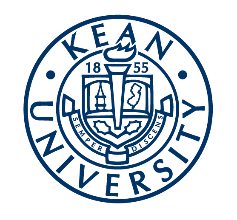  IRB Unanticipated Problem Reporting Form       Unanticipated Problem DecriptionDate of the Incident: ____________________________________________________________Date of Incident reported to IRB:   ___________________________________________________Description of the Incident: _______________________________________________________
______________________________________________________________________________
______________________________________________________________________________
______________________________________________________________________________
______________________________________________________________________________
______________________________________________________________________________Result/Follow-up:_______________________________________________________________________________
_______________________________________________________________________________
_______________________________________________________________________________
_______________________________________________________________________________
_______________________________________________________________________________________________________________                          ___________________________________
      Signature of IRB Coordinator                                                            PI Signature          ______________________________                             ___________________________________
                       Date                                                                                                  Date           Principal Investigator Information:Name: _________________________________________________________________________IRB# : __________________________________________________________________________Title of Project: __________________________________________________________________Faculty Advisor:__________________________________________________________________Project Start Date: _______________________________________________________________